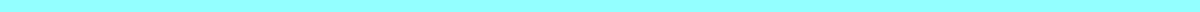 HR Letter to BankABC Corporation
123 Corporate Avenue
New York, NY 10001June 25, 2024To,
The Branch Manager
XYZ Bank
456 Financial Street
New York, NY 10002Subject: Employment Verification for John DoeDear Sir/Madam,This is to certify that Mr. John Doe is employed with ABC Corporation as a Senior Software Engineer. Mr. Doe has been a valued employee of our organization since January 15, 2018.The details of Mr. John Doe's employment are as follows:Employee Name: John DoeDesignation: Senior Software EngineerEmployee ID: 78910Department: IT DepartmentDate of Joining: January 15, 2018Current Salary: $95,000 per annumEmployment Status: PermanentContact Information: (555) 123-4567 / john.doe@abccorp.comMr. Doe has requested this letter for the purpose of applying for a home loan. We kindly request you to extend your cooperation in this regard.If you require any further information, please do not hesitate to contact us at (555) 987-6543 or hr@abccorp.com.Thank you for your assistance.Yours faithfully,[Signature]
Jane Smith
HR Manager
ABC Corporation
123 Corporate Avenue
New York, NY 10001
(555) 987-6543
jane.smith@abccorp.com